การฝึกอบรมหลักสูตร เสริมศักยภาพวิทยากรครูต้นแบบเพื่อสร้างภูมิคุ้มกันยาเสพติดในเด็กปฐมวัยระหว่างวันที่  6 - 8  มีนาคม  2561ณ โรงแรมไพน์เฮิร์ส กอลฟ์ คลับ จังหวัดปทุมธานี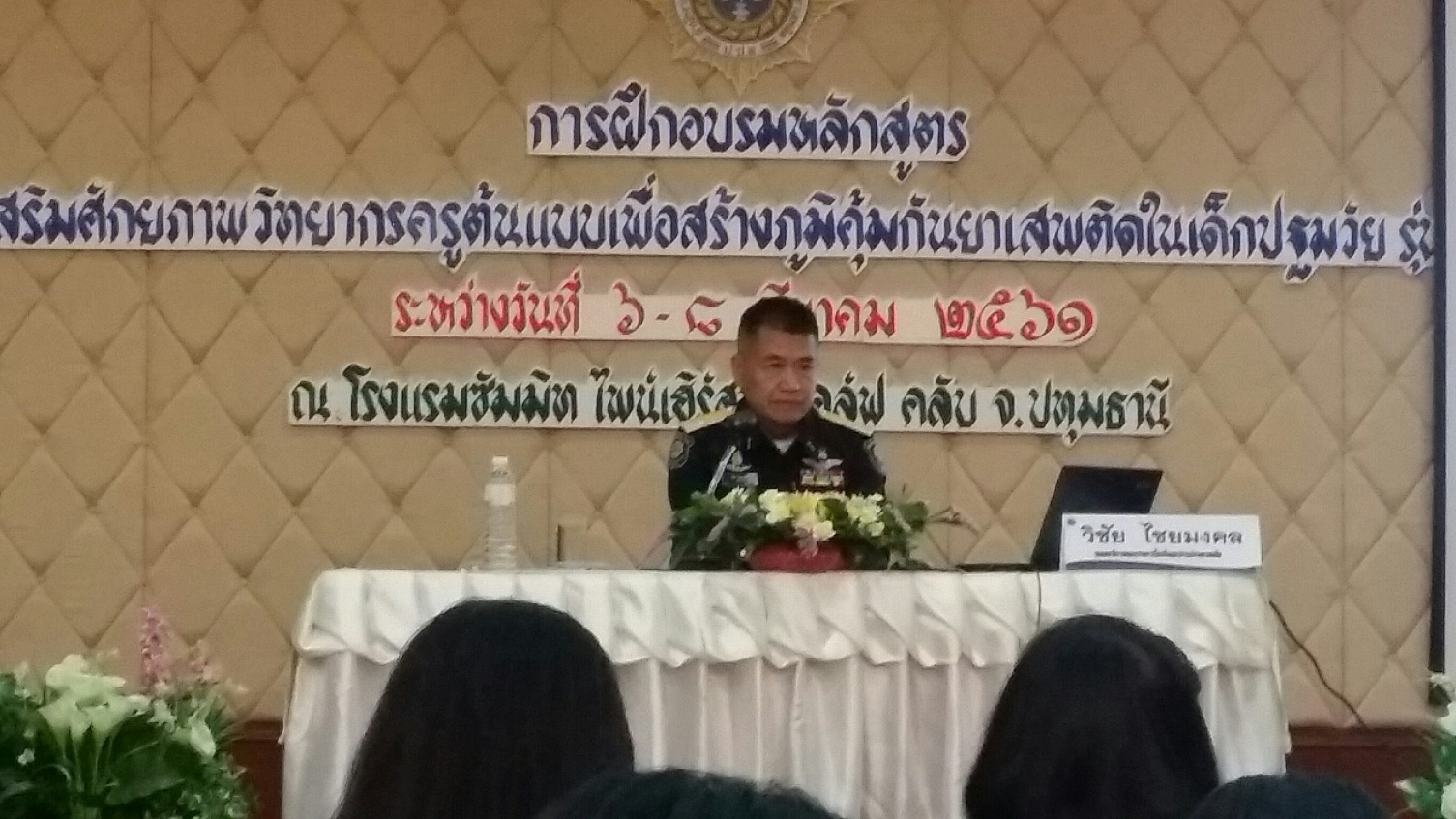 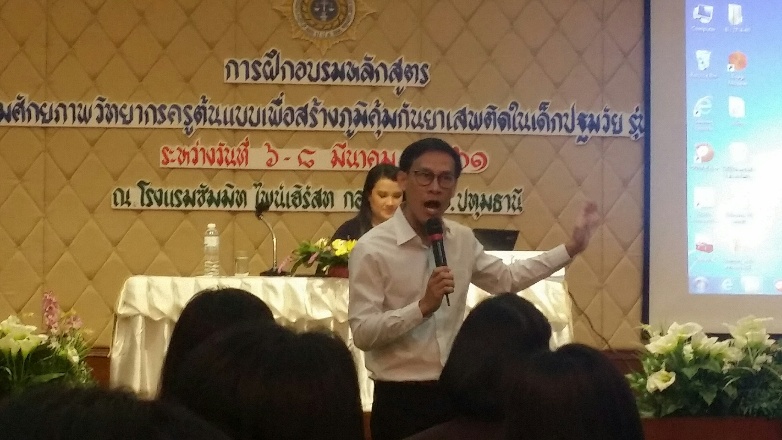 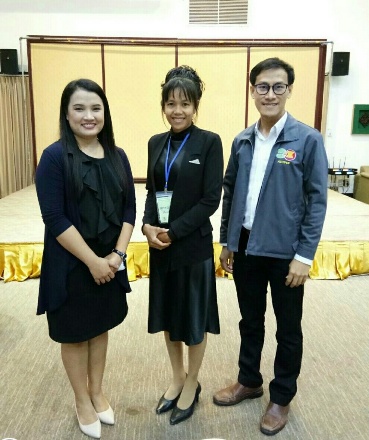 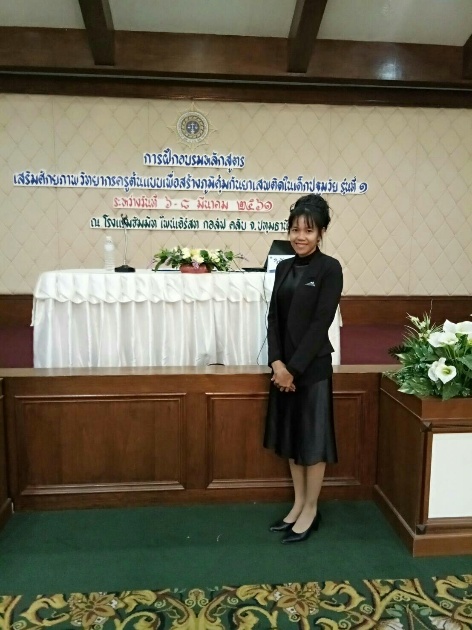 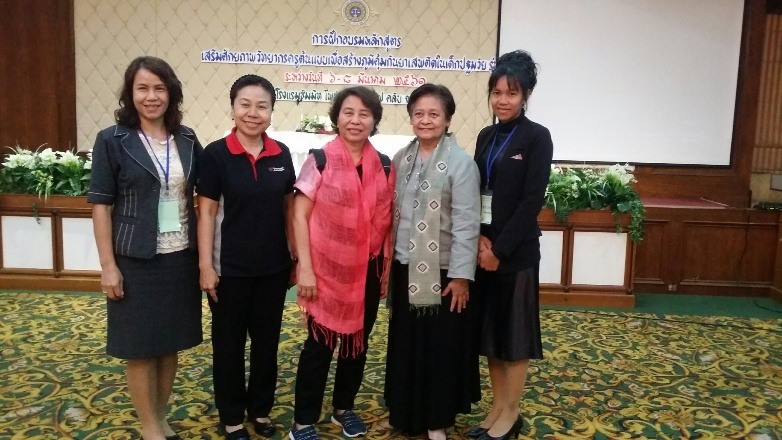 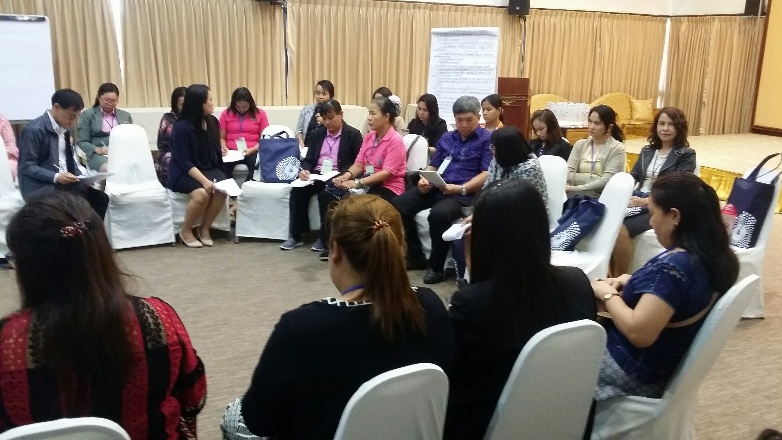 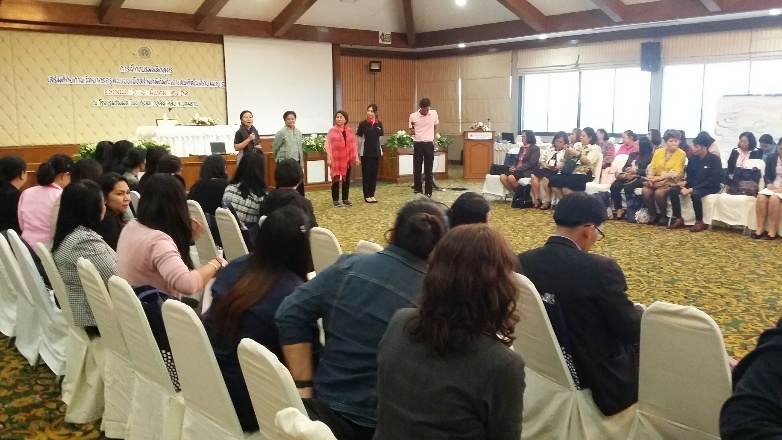 การฝึกอบรมหลักสูตร เสริมศักยภาพวิทยากรครูต้นแบบเพื่อสร้างภูมิคุ้มกันยาเสพติดในเด็กปฐมวัยระหว่างวันที่  6 - 8  มีนาคม  2561ณ โรงแรมไพน์เฮิร์ส กอลฟ์ คลับ จังหวัดปทุมธานี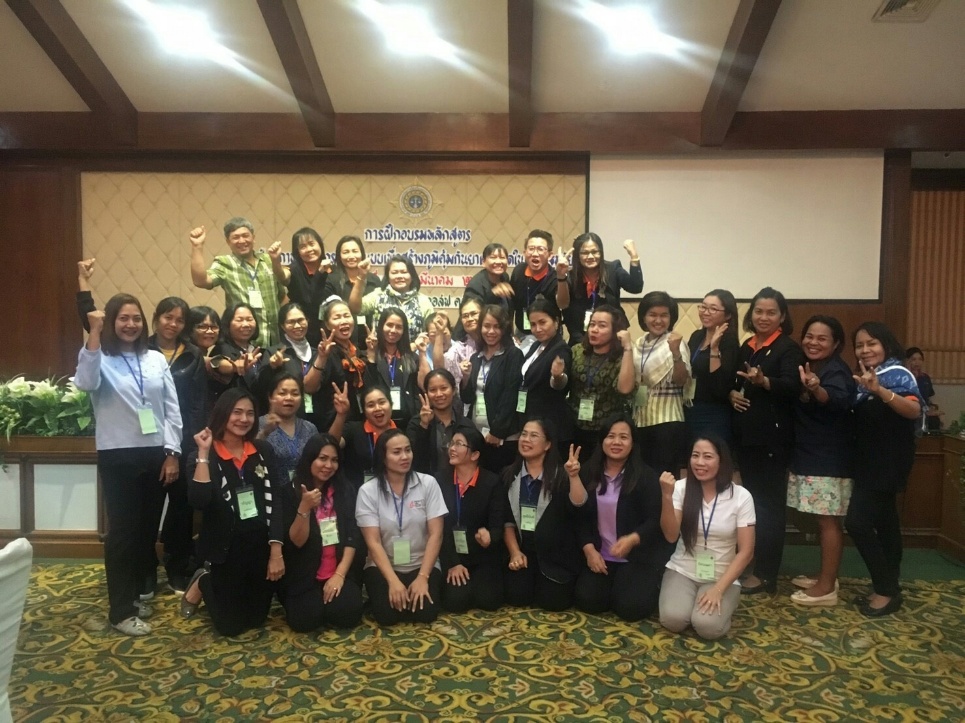 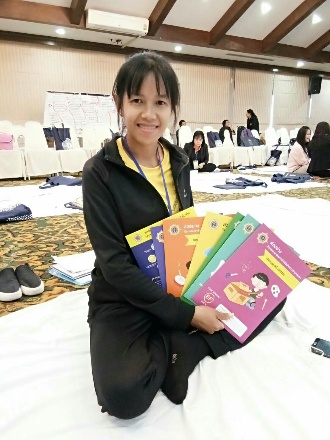 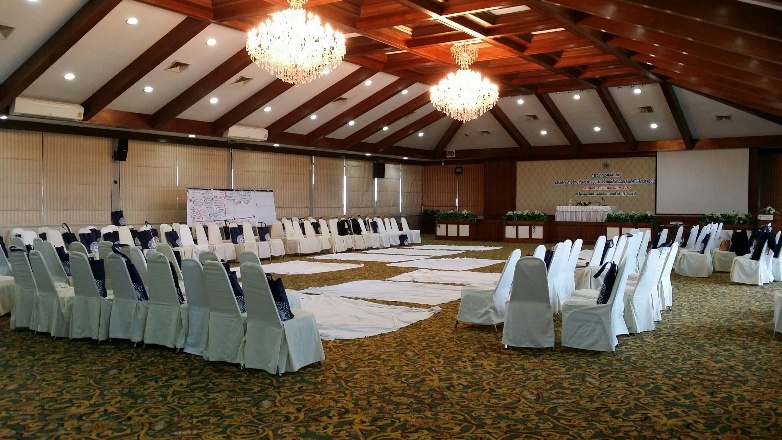 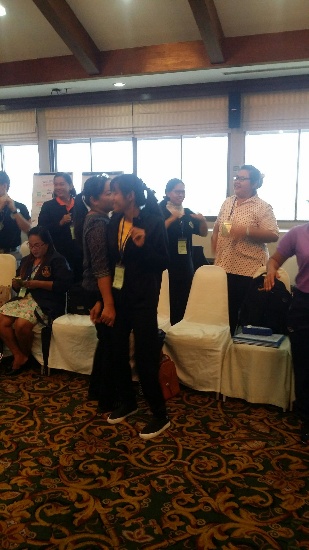 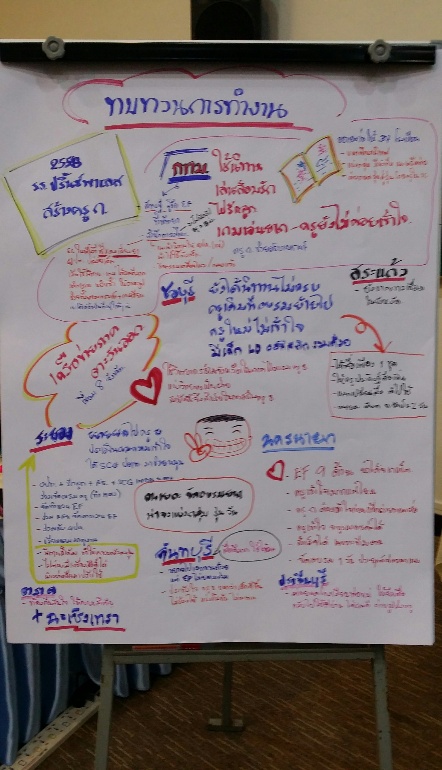 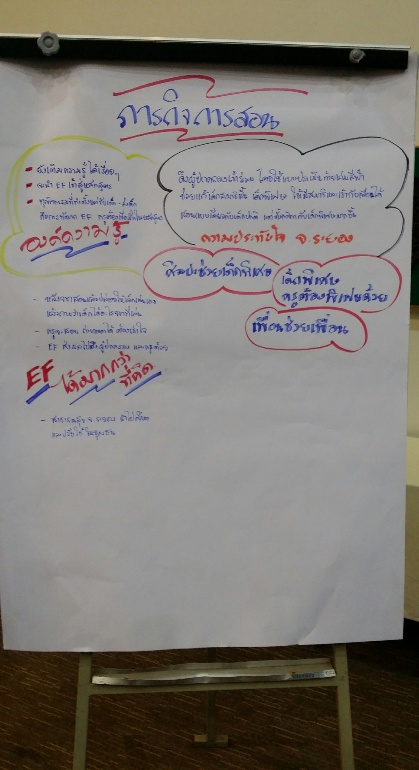 การฝึกอบรมหลักสูตร เสริมศักยภาพวิทยากรครูต้นแบบเพื่อสร้างภูมิคุ้มกันยาเสพติดในเด็กปฐมวัยระหว่างวันที่  6 - 8  มีนาคม  2561ณ โรงแรมไพน์เฮิร์ส กอลฟ์ คลับ จังหวัดปทุมธานี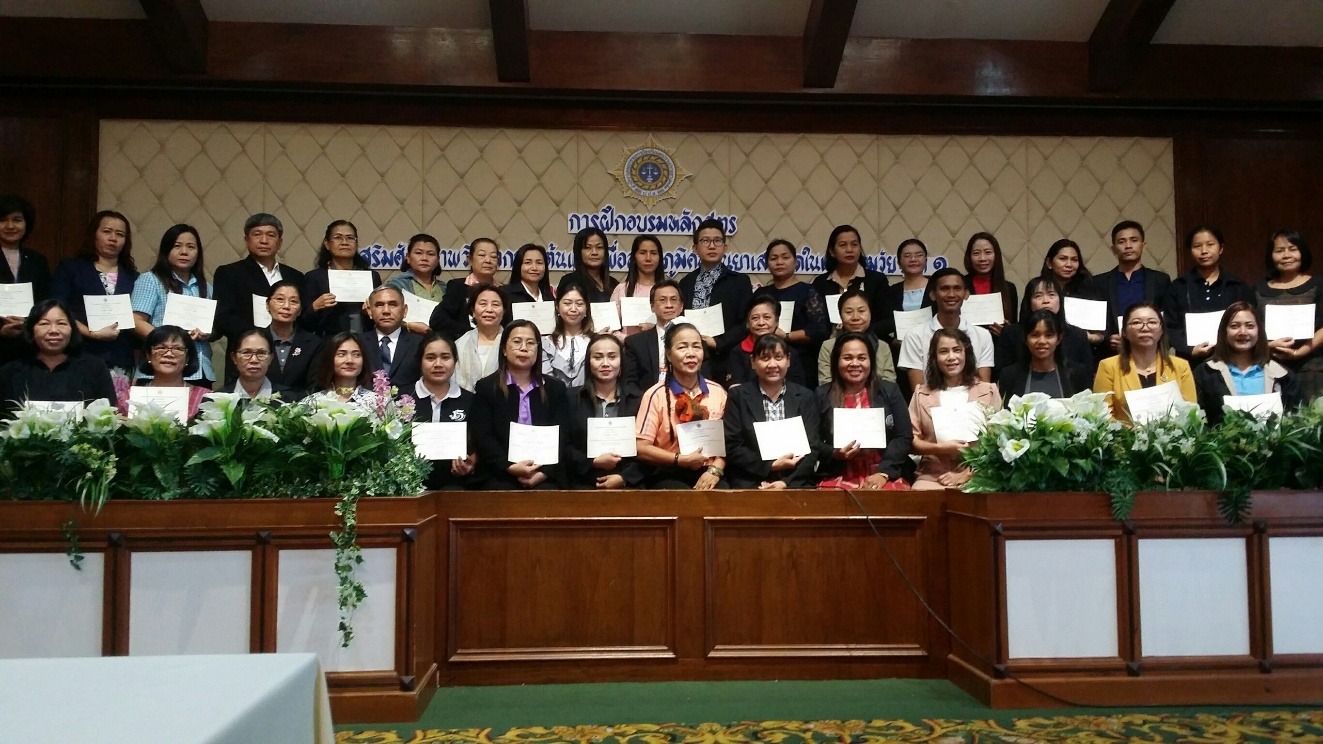 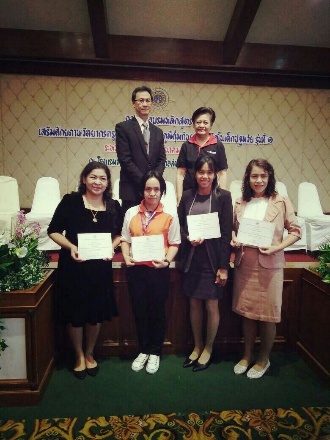 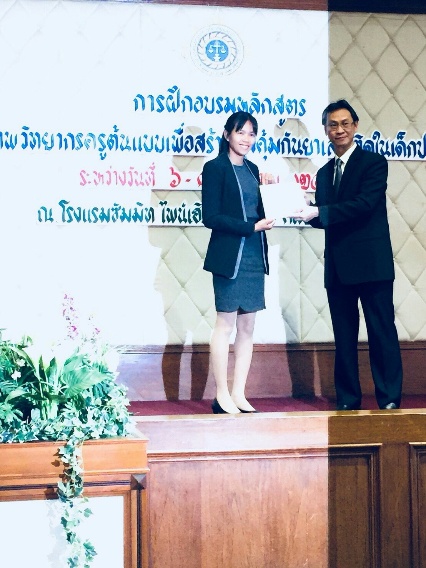 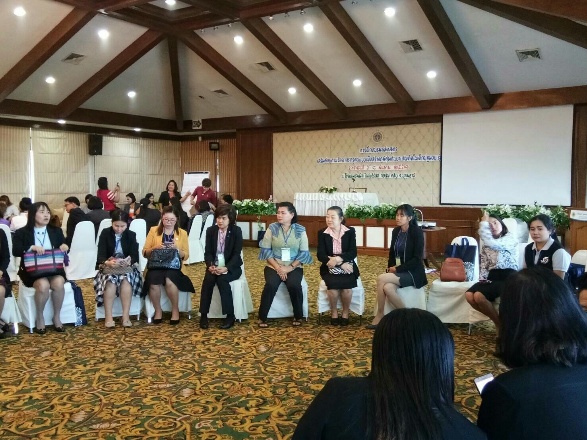 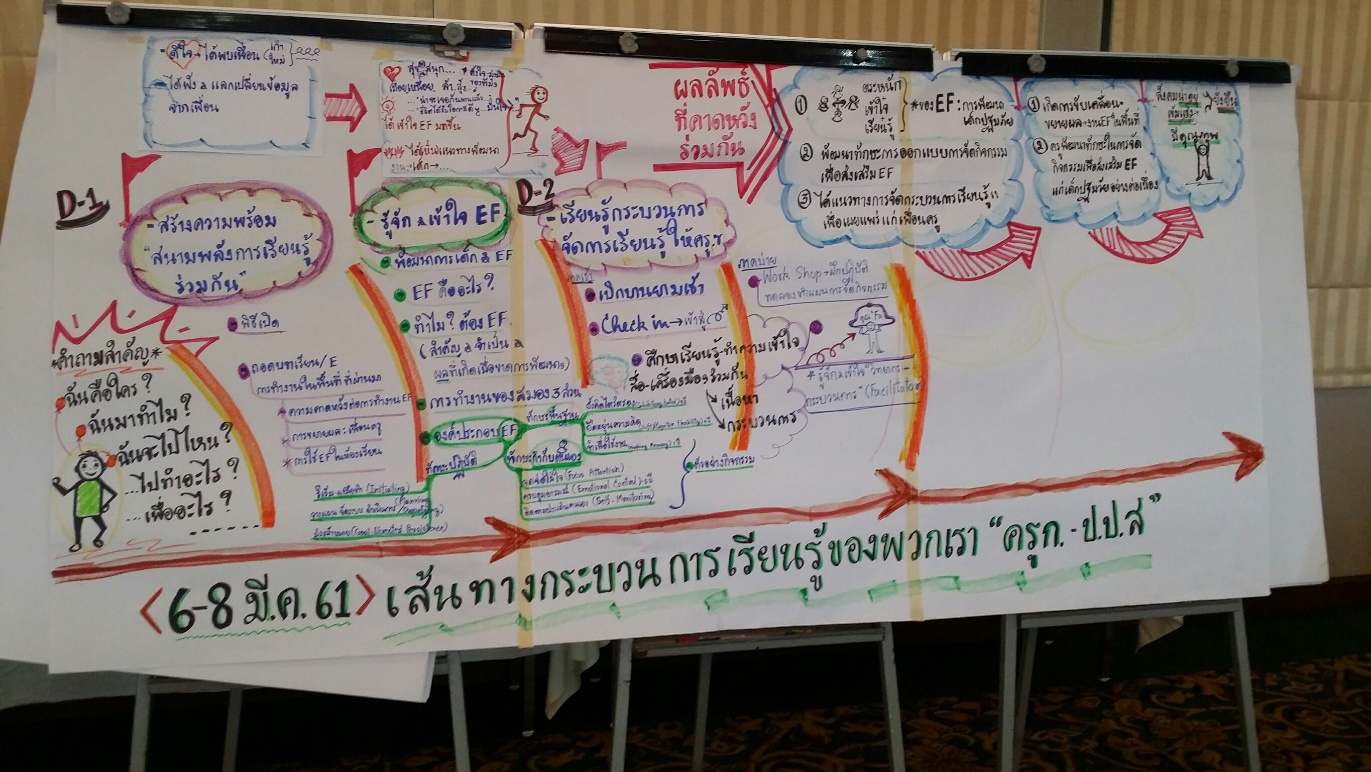 